هو الله - إلهي إلهي إنّ هذين الأخوين السليلين الجليلين...حضرت عبدالبهاءاصلی فارسی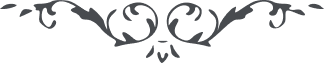 لوح رقم (94) – من آثار حضرت عبدالبهاء – مکاتیب عبد البهاء، جلد3، صفحه 261( 94 )مناجات طلب مغفرت بجهت متصاعد الی الله آقا ابوالقاسم و فائز بلقاء در مقعد صدق آقا محمد ابراهیم منشادی علیهما بهاء الله الابهیهو اللهإلهی إلهی إن هذین الأخوین السلیلین الجلیلین ینتسبان الی عبدک الذی لبی للنداء المرتفع من ملکوتک الاعلی و قال ربنا اننا سمعنا منادیا ینادی للایمان ان آمنوا بربکم فآمنا ربنا فاغفر لنا ذنوبنا و ثبت ثبوت شوامخ الجبال و استقام استقامة المخلصین علی امرک یوم الوصال و خرج من وطنه مع سلیله مقبلا الیک متوکلا علیک منجذبا بنفحات ایامک شاکرا علی نعمائک و طوی الاودیة و المهاد و قطع الخزون و الجبال و تحمل کل مشقة و بلاء حتی سلم الروح فی الطریق و تجرع کأس الفداء الطافحة بالرحیق الانیق و اسلم الروح و هو متوقد بنار الاشتیاق منجذب الی نیر الآفاق و ترک هذین السلیلین الجلیلین احدهما من سمی بابی القاسم الذی اخترته لخدمتک فی الروضة الغناء و جزیرتک الخضراء و کان فی اللیل و النهار یخدم الازهار و الاشجار و یسقی سقایة المسجد الحرام و لا یعرف التعب و الملال و لا النصب و الکلال بل یواظب علی الحدیقة النوراء بکل تبتل و تضرع و ابتهال و شقیقه الآخر من سمی بابراهیم قام علی خدمتک فی الغدو و آلاصال و لم یفتر فی عبودیتک اناء اللیل و النهار و کان مواظبا علی الاشجار فی الجنینة التی شرفتها فی أمد مدید بسطوع الانوار رب انه کان قریر العین بمشاهدة الجمال و فرح القلب و منشرح الصدر لاصغاء الخطاب الی أن اشتدت الرزیة الکبری و تبدل النهار باللیلة الظلماء و ناح الملأ الاعلی و ضج ضجیج الثکلی طلعات القدس فی الفردوس الاعلی و قد ثبت هذان الاخوان علی عهدک و میثاقک و لم یزل قدمهما من عواصف الامتحان و قواصف الافتتان و خدما عتبتک العلیا بقلب خافق بحبک و لسان ناطق بذکرک و دمع دافق من الحرمان و قلب مضطرم بنیران الحسرات الی أن ترکا الحضیض الادنی و عرجا الی ملکوتک الأبهی مستقیمین علی أمرک ثابتین علی عهدک منجذبین بنفحاتک مرتلین لآیاتک معتمدین علی عفوک و غفرانک رب ارفع لهما الدرجات و أدخلهما فی ملکوت الاسماء و الصفات و اغرقهما فی بحر الرحمة فی بحبوحة الجنان و زد لهما الفضل و الاحسان و اجعلهما سراجین وهاجین فی زجاجة الملکوت و آیتین لامعتین بنور المغفرة فی عتبة اللاهوت انک أنت الکریم انک أنت الرحمن الرحیم انک أنت العفو الغفور لا اله الا أنت الکریم الوهاب
٢٦رمضان ١٣٣٧
(ع ع)